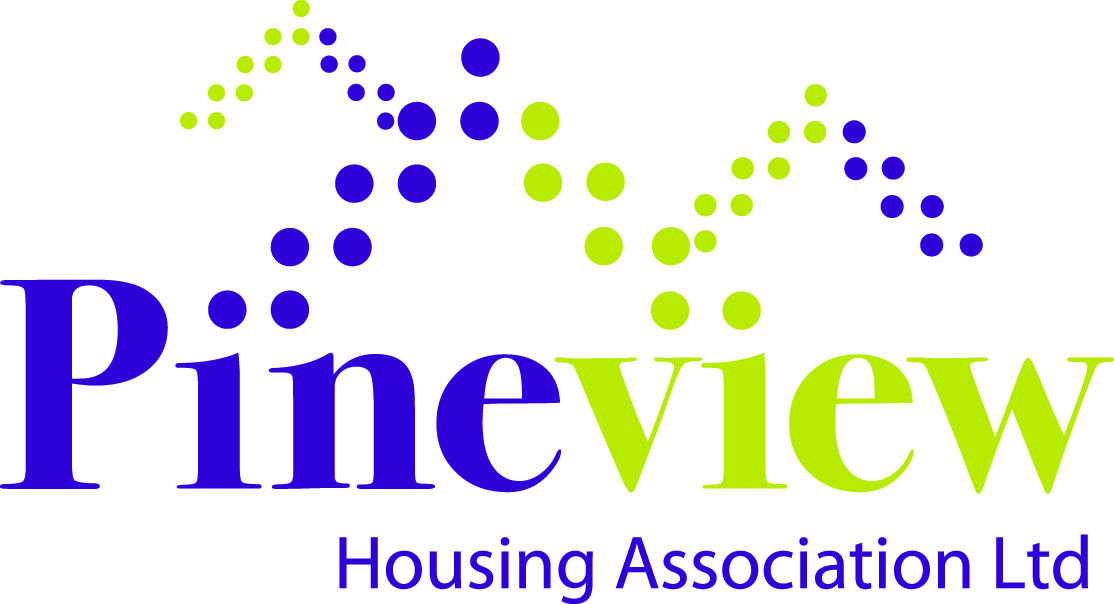 Nomination for election to the committee of management of Pineview Housing Association LtdSection A: To be completed by member making nominationI	 ____________________________________________ (insert name) hereby nominate_____________________________________________ (insert name) for election onto the Committee of Management of Pineview Housing Association Ltd.Nominating Member’s Signature:		_________________________________Membership Certificate No:		_________________________________Date:					_________________________________Section B:To be completed by member accepting nominationI, hereby agree to be nominated for election onto the Committee of Management of Pineview Housing Association Limited and confirm that I am eligible to join the Committee in accordance with Rules 37.4 and 43 (overleaf).Name:				_________________________________Address:				_________________________________Membership Certificate No:		_________________________________Date of Birth:			_________________________________Occupation:				_________________________________Signature:				_________________________________Date:					_________________________________If you want to nominate someone and they are willing to accept, please complete, and return this nomination form no later than Thursday 16 June 2022.Please complete and return by one of the following means:Posting your form to our office.Putting your form through our office letter box at 5 Rozelle Avenue, G15 7QR.Scan (or take a photo of) your completed form and e-mail to mail@pineview.org.ukInformation on how we handle and use your personal information that you provide to us is included within our Transparency Statement, copies of which can be obtained from our website.Eligibility for the Committee – Rules Extract37.4	An employee of the Association, or a Close Relative of an employee, may not be a Committee 	Member43A person will not be eligible to be a Committee Member and cannot be appointed or elected as  such if:-A person will not be eligible to be a Committee Member and cannot be appointed or elected as  such if:-A person will not be eligible to be a Committee Member and cannot be appointed or elected as  such if:-43.1he/she has been adjudged bankrupt, has granted a trust deed for or entered into an arrangement with creditors or his/her estate has been sequestrated and has not been discharged; orhe/she has been adjudged bankrupt, has granted a trust deed for or entered into an arrangement with creditors or his/her estate has been sequestrated and has not been discharged; or43.2he/she has been convicted of an offence involving dishonesty which is not spent by virtue of the Rehabilitation of Offenders Act 1974 or an offence under the Charities and Trustee Investment (Scotland) Act 2005; orhe/she has been convicted of an offence involving dishonesty which is not spent by virtue of the Rehabilitation of Offenders Act 1974 or an offence under the Charities and Trustee Investment (Scotland) Act 2005; or43.3he/she is a party to any legal proceedings in any Court of Law by or against the Association; orhe/she is a party to any legal proceedings in any Court of Law by or against the Association; or43.4he/she is or will be unable to attend the Committee Meetings for a period of 12 months; orhe/she is or will be unable to attend the Committee Meetings for a period of 12 months; or43.5he/she has been removed from the Committee of another registered social landlord within the previous five years; or he/she has been removed from the Committee of another registered social landlord within the previous five years; or 43.6he/she has resigned from the Committee in the previous five years in circumstances where the resignation was submitted after the date of his/her receipt of notice of a special committee meeting convened to consider a resolution for his/her removal from the Committee in terms of Rule 44.5; orhe/she has resigned from the Committee in the previous five years in circumstances where the resignation was submitted after the date of his/her receipt of notice of a special committee meeting convened to consider a resolution for his/her removal from the Committee in terms of Rule 44.5; or43.7he/she has been removed from the Committee in terms of Rules 44.4 or 44.5 within the previous five years; orhe/she has been removed from the Committee in terms of Rules 44.4 or 44.5 within the previous five years; or43.8he/she has been removed or suspended from a position of management or control of a charity under the provisions of the Law Reform (Miscellaneous Provisions) (Scotland) Act 1990 or the Charities and Trustee Investment (Scotland) Act 2005; orhe/she has been removed or suspended from a position of management or control of a charity under the provisions of the Law Reform (Miscellaneous Provisions) (Scotland) Act 1990 or the Charities and Trustee Investment (Scotland) Act 2005; or43.9he/she has been removed from the office of charity trustee or trustee for a charity by an order made by the Charity Commissioners for England and Wales or by Her Majesty’s High Court of Justice in England on the grounds of any misconduct in the administration of the charity for which he/she were responsible or to which he/she were privy, or which his/her conduct contributed to or facilitated; orhe/she has been removed from the office of charity trustee or trustee for a charity by an order made by the Charity Commissioners for England and Wales or by Her Majesty’s High Court of Justice in England on the grounds of any misconduct in the administration of the charity for which he/she were responsible or to which he/she were privy, or which his/her conduct contributed to or facilitated; or43.10a disqualification order or disqualification undertaking has been made against that person under the Company Directors’ Disqualification Act 1986 or the Company Directors Disqualification (Northern Ireland) Order 2002 (which relate to the power of a Court to prevent someone from being a director, liquidator or administrator of a company or a receiver or manager of company property or being involved in the promotion, formation or management of a company); ora disqualification order or disqualification undertaking has been made against that person under the Company Directors’ Disqualification Act 1986 or the Company Directors Disqualification (Northern Ireland) Order 2002 (which relate to the power of a Court to prevent someone from being a director, liquidator or administrator of a company or a receiver or manager of company property or being involved in the promotion, formation or management of a company); or43.11at an annual general meeting, he/she has served as a Committee Member for a continuous period in excess of nine years and the Committee has not resolved to permit him/her to stand again or otherwise be nominated for re-election.at an annual general meeting, he/she has served as a Committee Member for a continuous period in excess of nine years and the Committee has not resolved to permit him/her to stand again or otherwise be nominated for re-election.